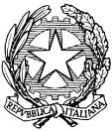 Tribunale di BrindisiOggetto: elenco enti convenzionatiElenco dei Comuni e delle Associazioni che hanno stipulato con il Ministero della Giustizia nella persona del presidente del Tribunale di Brindisi la Convenzione per lo svolgimento del lavoro di pubblica utilità ai sensi degli artt. 54 D.lgs. 28.08.2000 n. 274 e 2 del D.M. 26.03.2001, nonché dell'art. 165 c.p. :Comune di Mesagne in data 13/07/2012;Comune di Ostuni in data 16/07/2012;Comune di San Vito dei Normanni in data 16/07/2012; Caritas Diocesana Brindisi- Ostuni, via Conserva n. 39 Brindisi in data 16/07/2012;Associazione Volontari Protezione Civile di San Vito dei Normanni, Contrada Cellari n. 11 in data 16/07/2012Associazione Volontari Protezione Civile di San Pietro Vernotico, Viale degli Studi n. 7 in data 18/l2/2012;Associazione di Protezione Civile "Maria SS. Del Perpetuo Soccorso ,150°", via Damiano Chiesa n. 47 Carovigno in data 16/07/2012;Associazione Volontari Protezione Civile "G. Marconi" di Fasano in data 1/02/2012;(A.)Comune di Torre Santa Susanna in data 01/03/2013; (A)Comune di Cistemino in data 14/06/2013;Comune di Ostuni- rinnovo in data 9/9/2013;Comune di Villa Castelli in data 30/10/2013;Santuario Sant' Antonio alia Macchia - San Pancrazio Salentina in data 15/11/2013;Prociv Arci Erchie Associazione protezione civile - Erchie in data 6/5/2014Comune di Fasano in data 19/12/2014Associazione Protezione Civile Soccorso Ambiente Natura Animali ~Fasano in data 13/2/2015Aggiornato al 13/03/2015